2027 Calendar2027 Calendar2027 Calendar2027 Calendar2027 Calendar2027 Calendar2027 Calendar2027 Calendar2027 Calendar2027 Calendar2027 Calendar2027 Calendar2027 Calendar2027 Calendar2027 Calendar2027 Calendar2027 Calendar2027 Calendar2027 Calendar2027 Calendar2027 Calendar2027 Calendar2027 Calendar2027 Calendar2027 CalendarHungaryHungaryJANUARYJANUARYJANUARYJANUARYJANUARYJANUARYJANUARYFEBRUARYFEBRUARYFEBRUARYFEBRUARYFEBRUARYFEBRUARYFEBRUARYFEBRUARYMARCHMARCHMARCHMARCHMARCHMARCHMARCH2027 Holidays for HungaryMoTuWeThFrSaSuMoTuWeThFrSaSuMoMoTuWeThFrSaSuJan 1	New Year’s DayFeb 1	Memorial Day of the RepublicFeb 25	Memorial Day for the Victims of the Communist DictatorshipsMar 8	International Women’s DayMar 15	National DayMar 26	Good FridayMar 28	Easter SundayMar 29	Easter MondayApr 16	Memorial Day for the Victims of the HolocaustMay 1	Labour DayMay 2	Mother’s DayMay 16	PentecostMay 17	Whit MondayMay 21	National Defense DayJun 4	Day of National UnityJun 19	Day of the Independent HungaryAug 20	Saint Stephen’s DayOct 6	Memorial Day for the Martyrs of AradOct 23	National DayNov 1	All Saints’ DayDec 6	Saint NicholasDec 24	Christmas EveDec 25	Christmas DayDec 26	Boxing DayDec 31	New Year’s Eve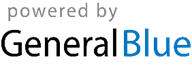 123123456711234567Jan 1	New Year’s DayFeb 1	Memorial Day of the RepublicFeb 25	Memorial Day for the Victims of the Communist DictatorshipsMar 8	International Women’s DayMar 15	National DayMar 26	Good FridayMar 28	Easter SundayMar 29	Easter MondayApr 16	Memorial Day for the Victims of the HolocaustMay 1	Labour DayMay 2	Mother’s DayMay 16	PentecostMay 17	Whit MondayMay 21	National Defense DayJun 4	Day of National UnityJun 19	Day of the Independent HungaryAug 20	Saint Stephen’s DayOct 6	Memorial Day for the Martyrs of AradOct 23	National DayNov 1	All Saints’ DayDec 6	Saint NicholasDec 24	Christmas EveDec 25	Christmas DayDec 26	Boxing DayDec 31	New Year’s Eve456789108910111213148891011121314Jan 1	New Year’s DayFeb 1	Memorial Day of the RepublicFeb 25	Memorial Day for the Victims of the Communist DictatorshipsMar 8	International Women’s DayMar 15	National DayMar 26	Good FridayMar 28	Easter SundayMar 29	Easter MondayApr 16	Memorial Day for the Victims of the HolocaustMay 1	Labour DayMay 2	Mother’s DayMay 16	PentecostMay 17	Whit MondayMay 21	National Defense DayJun 4	Day of National UnityJun 19	Day of the Independent HungaryAug 20	Saint Stephen’s DayOct 6	Memorial Day for the Martyrs of AradOct 23	National DayNov 1	All Saints’ DayDec 6	Saint NicholasDec 24	Christmas EveDec 25	Christmas DayDec 26	Boxing DayDec 31	New Year’s Eve11121314151617151617181920211515161718192021Jan 1	New Year’s DayFeb 1	Memorial Day of the RepublicFeb 25	Memorial Day for the Victims of the Communist DictatorshipsMar 8	International Women’s DayMar 15	National DayMar 26	Good FridayMar 28	Easter SundayMar 29	Easter MondayApr 16	Memorial Day for the Victims of the HolocaustMay 1	Labour DayMay 2	Mother’s DayMay 16	PentecostMay 17	Whit MondayMay 21	National Defense DayJun 4	Day of National UnityJun 19	Day of the Independent HungaryAug 20	Saint Stephen’s DayOct 6	Memorial Day for the Martyrs of AradOct 23	National DayNov 1	All Saints’ DayDec 6	Saint NicholasDec 24	Christmas EveDec 25	Christmas DayDec 26	Boxing DayDec 31	New Year’s Eve18192021222324222324252627282222232425262728Jan 1	New Year’s DayFeb 1	Memorial Day of the RepublicFeb 25	Memorial Day for the Victims of the Communist DictatorshipsMar 8	International Women’s DayMar 15	National DayMar 26	Good FridayMar 28	Easter SundayMar 29	Easter MondayApr 16	Memorial Day for the Victims of the HolocaustMay 1	Labour DayMay 2	Mother’s DayMay 16	PentecostMay 17	Whit MondayMay 21	National Defense DayJun 4	Day of National UnityJun 19	Day of the Independent HungaryAug 20	Saint Stephen’s DayOct 6	Memorial Day for the Martyrs of AradOct 23	National DayNov 1	All Saints’ DayDec 6	Saint NicholasDec 24	Christmas EveDec 25	Christmas DayDec 26	Boxing DayDec 31	New Year’s Eve2526272829303129293031Jan 1	New Year’s DayFeb 1	Memorial Day of the RepublicFeb 25	Memorial Day for the Victims of the Communist DictatorshipsMar 8	International Women’s DayMar 15	National DayMar 26	Good FridayMar 28	Easter SundayMar 29	Easter MondayApr 16	Memorial Day for the Victims of the HolocaustMay 1	Labour DayMay 2	Mother’s DayMay 16	PentecostMay 17	Whit MondayMay 21	National Defense DayJun 4	Day of National UnityJun 19	Day of the Independent HungaryAug 20	Saint Stephen’s DayOct 6	Memorial Day for the Martyrs of AradOct 23	National DayNov 1	All Saints’ DayDec 6	Saint NicholasDec 24	Christmas EveDec 25	Christmas DayDec 26	Boxing DayDec 31	New Year’s EveJan 1	New Year’s DayFeb 1	Memorial Day of the RepublicFeb 25	Memorial Day for the Victims of the Communist DictatorshipsMar 8	International Women’s DayMar 15	National DayMar 26	Good FridayMar 28	Easter SundayMar 29	Easter MondayApr 16	Memorial Day for the Victims of the HolocaustMay 1	Labour DayMay 2	Mother’s DayMay 16	PentecostMay 17	Whit MondayMay 21	National Defense DayJun 4	Day of National UnityJun 19	Day of the Independent HungaryAug 20	Saint Stephen’s DayOct 6	Memorial Day for the Martyrs of AradOct 23	National DayNov 1	All Saints’ DayDec 6	Saint NicholasDec 24	Christmas EveDec 25	Christmas DayDec 26	Boxing DayDec 31	New Year’s EveAPRILAPRILAPRILAPRILAPRILAPRILAPRILMAYMAYMAYMAYMAYMAYMAYMAYJUNEJUNEJUNEJUNEJUNEJUNEJUNEJan 1	New Year’s DayFeb 1	Memorial Day of the RepublicFeb 25	Memorial Day for the Victims of the Communist DictatorshipsMar 8	International Women’s DayMar 15	National DayMar 26	Good FridayMar 28	Easter SundayMar 29	Easter MondayApr 16	Memorial Day for the Victims of the HolocaustMay 1	Labour DayMay 2	Mother’s DayMay 16	PentecostMay 17	Whit MondayMay 21	National Defense DayJun 4	Day of National UnityJun 19	Day of the Independent HungaryAug 20	Saint Stephen’s DayOct 6	Memorial Day for the Martyrs of AradOct 23	National DayNov 1	All Saints’ DayDec 6	Saint NicholasDec 24	Christmas EveDec 25	Christmas DayDec 26	Boxing DayDec 31	New Year’s EveMoTuWeThFrSaSuMoTuWeThFrSaSuMoMoTuWeThFrSaSuJan 1	New Year’s DayFeb 1	Memorial Day of the RepublicFeb 25	Memorial Day for the Victims of the Communist DictatorshipsMar 8	International Women’s DayMar 15	National DayMar 26	Good FridayMar 28	Easter SundayMar 29	Easter MondayApr 16	Memorial Day for the Victims of the HolocaustMay 1	Labour DayMay 2	Mother’s DayMay 16	PentecostMay 17	Whit MondayMay 21	National Defense DayJun 4	Day of National UnityJun 19	Day of the Independent HungaryAug 20	Saint Stephen’s DayOct 6	Memorial Day for the Martyrs of AradOct 23	National DayNov 1	All Saints’ DayDec 6	Saint NicholasDec 24	Christmas EveDec 25	Christmas DayDec 26	Boxing DayDec 31	New Year’s Eve123412123456Jan 1	New Year’s DayFeb 1	Memorial Day of the RepublicFeb 25	Memorial Day for the Victims of the Communist DictatorshipsMar 8	International Women’s DayMar 15	National DayMar 26	Good FridayMar 28	Easter SundayMar 29	Easter MondayApr 16	Memorial Day for the Victims of the HolocaustMay 1	Labour DayMay 2	Mother’s DayMay 16	PentecostMay 17	Whit MondayMay 21	National Defense DayJun 4	Day of National UnityJun 19	Day of the Independent HungaryAug 20	Saint Stephen’s DayOct 6	Memorial Day for the Martyrs of AradOct 23	National DayNov 1	All Saints’ DayDec 6	Saint NicholasDec 24	Christmas EveDec 25	Christmas DayDec 26	Boxing DayDec 31	New Year’s Eve5678910113456789778910111213Jan 1	New Year’s DayFeb 1	Memorial Day of the RepublicFeb 25	Memorial Day for the Victims of the Communist DictatorshipsMar 8	International Women’s DayMar 15	National DayMar 26	Good FridayMar 28	Easter SundayMar 29	Easter MondayApr 16	Memorial Day for the Victims of the HolocaustMay 1	Labour DayMay 2	Mother’s DayMay 16	PentecostMay 17	Whit MondayMay 21	National Defense DayJun 4	Day of National UnityJun 19	Day of the Independent HungaryAug 20	Saint Stephen’s DayOct 6	Memorial Day for the Martyrs of AradOct 23	National DayNov 1	All Saints’ DayDec 6	Saint NicholasDec 24	Christmas EveDec 25	Christmas DayDec 26	Boxing DayDec 31	New Year’s Eve12131415161718101112131415161414151617181920Jan 1	New Year’s DayFeb 1	Memorial Day of the RepublicFeb 25	Memorial Day for the Victims of the Communist DictatorshipsMar 8	International Women’s DayMar 15	National DayMar 26	Good FridayMar 28	Easter SundayMar 29	Easter MondayApr 16	Memorial Day for the Victims of the HolocaustMay 1	Labour DayMay 2	Mother’s DayMay 16	PentecostMay 17	Whit MondayMay 21	National Defense DayJun 4	Day of National UnityJun 19	Day of the Independent HungaryAug 20	Saint Stephen’s DayOct 6	Memorial Day for the Martyrs of AradOct 23	National DayNov 1	All Saints’ DayDec 6	Saint NicholasDec 24	Christmas EveDec 25	Christmas DayDec 26	Boxing DayDec 31	New Year’s Eve19202122232425171819202122232121222324252627Jan 1	New Year’s DayFeb 1	Memorial Day of the RepublicFeb 25	Memorial Day for the Victims of the Communist DictatorshipsMar 8	International Women’s DayMar 15	National DayMar 26	Good FridayMar 28	Easter SundayMar 29	Easter MondayApr 16	Memorial Day for the Victims of the HolocaustMay 1	Labour DayMay 2	Mother’s DayMay 16	PentecostMay 17	Whit MondayMay 21	National Defense DayJun 4	Day of National UnityJun 19	Day of the Independent HungaryAug 20	Saint Stephen’s DayOct 6	Memorial Day for the Martyrs of AradOct 23	National DayNov 1	All Saints’ DayDec 6	Saint NicholasDec 24	Christmas EveDec 25	Christmas DayDec 26	Boxing DayDec 31	New Year’s Eve26272829302425262728293028282930Jan 1	New Year’s DayFeb 1	Memorial Day of the RepublicFeb 25	Memorial Day for the Victims of the Communist DictatorshipsMar 8	International Women’s DayMar 15	National DayMar 26	Good FridayMar 28	Easter SundayMar 29	Easter MondayApr 16	Memorial Day for the Victims of the HolocaustMay 1	Labour DayMay 2	Mother’s DayMay 16	PentecostMay 17	Whit MondayMay 21	National Defense DayJun 4	Day of National UnityJun 19	Day of the Independent HungaryAug 20	Saint Stephen’s DayOct 6	Memorial Day for the Martyrs of AradOct 23	National DayNov 1	All Saints’ DayDec 6	Saint NicholasDec 24	Christmas EveDec 25	Christmas DayDec 26	Boxing DayDec 31	New Year’s Eve31Jan 1	New Year’s DayFeb 1	Memorial Day of the RepublicFeb 25	Memorial Day for the Victims of the Communist DictatorshipsMar 8	International Women’s DayMar 15	National DayMar 26	Good FridayMar 28	Easter SundayMar 29	Easter MondayApr 16	Memorial Day for the Victims of the HolocaustMay 1	Labour DayMay 2	Mother’s DayMay 16	PentecostMay 17	Whit MondayMay 21	National Defense DayJun 4	Day of National UnityJun 19	Day of the Independent HungaryAug 20	Saint Stephen’s DayOct 6	Memorial Day for the Martyrs of AradOct 23	National DayNov 1	All Saints’ DayDec 6	Saint NicholasDec 24	Christmas EveDec 25	Christmas DayDec 26	Boxing DayDec 31	New Year’s EveJULYJULYJULYJULYJULYJULYJULYAUGUSTAUGUSTAUGUSTAUGUSTAUGUSTAUGUSTAUGUSTAUGUSTSEPTEMBERSEPTEMBERSEPTEMBERSEPTEMBERSEPTEMBERSEPTEMBERSEPTEMBERJan 1	New Year’s DayFeb 1	Memorial Day of the RepublicFeb 25	Memorial Day for the Victims of the Communist DictatorshipsMar 8	International Women’s DayMar 15	National DayMar 26	Good FridayMar 28	Easter SundayMar 29	Easter MondayApr 16	Memorial Day for the Victims of the HolocaustMay 1	Labour DayMay 2	Mother’s DayMay 16	PentecostMay 17	Whit MondayMay 21	National Defense DayJun 4	Day of National UnityJun 19	Day of the Independent HungaryAug 20	Saint Stephen’s DayOct 6	Memorial Day for the Martyrs of AradOct 23	National DayNov 1	All Saints’ DayDec 6	Saint NicholasDec 24	Christmas EveDec 25	Christmas DayDec 26	Boxing DayDec 31	New Year’s EveMoTuWeThFrSaSuMoTuWeThFrSaSuMoMoTuWeThFrSaSuJan 1	New Year’s DayFeb 1	Memorial Day of the RepublicFeb 25	Memorial Day for the Victims of the Communist DictatorshipsMar 8	International Women’s DayMar 15	National DayMar 26	Good FridayMar 28	Easter SundayMar 29	Easter MondayApr 16	Memorial Day for the Victims of the HolocaustMay 1	Labour DayMay 2	Mother’s DayMay 16	PentecostMay 17	Whit MondayMay 21	National Defense DayJun 4	Day of National UnityJun 19	Day of the Independent HungaryAug 20	Saint Stephen’s DayOct 6	Memorial Day for the Martyrs of AradOct 23	National DayNov 1	All Saints’ DayDec 6	Saint NicholasDec 24	Christmas EveDec 25	Christmas DayDec 26	Boxing DayDec 31	New Year’s Eve1234112345Jan 1	New Year’s DayFeb 1	Memorial Day of the RepublicFeb 25	Memorial Day for the Victims of the Communist DictatorshipsMar 8	International Women’s DayMar 15	National DayMar 26	Good FridayMar 28	Easter SundayMar 29	Easter MondayApr 16	Memorial Day for the Victims of the HolocaustMay 1	Labour DayMay 2	Mother’s DayMay 16	PentecostMay 17	Whit MondayMay 21	National Defense DayJun 4	Day of National UnityJun 19	Day of the Independent HungaryAug 20	Saint Stephen’s DayOct 6	Memorial Day for the Martyrs of AradOct 23	National DayNov 1	All Saints’ DayDec 6	Saint NicholasDec 24	Christmas EveDec 25	Christmas DayDec 26	Boxing DayDec 31	New Year’s Eve567891011234567866789101112Jan 1	New Year’s DayFeb 1	Memorial Day of the RepublicFeb 25	Memorial Day for the Victims of the Communist DictatorshipsMar 8	International Women’s DayMar 15	National DayMar 26	Good FridayMar 28	Easter SundayMar 29	Easter MondayApr 16	Memorial Day for the Victims of the HolocaustMay 1	Labour DayMay 2	Mother’s DayMay 16	PentecostMay 17	Whit MondayMay 21	National Defense DayJun 4	Day of National UnityJun 19	Day of the Independent HungaryAug 20	Saint Stephen’s DayOct 6	Memorial Day for the Martyrs of AradOct 23	National DayNov 1	All Saints’ DayDec 6	Saint NicholasDec 24	Christmas EveDec 25	Christmas DayDec 26	Boxing DayDec 31	New Year’s Eve1213141516171891011121314151313141516171819Jan 1	New Year’s DayFeb 1	Memorial Day of the RepublicFeb 25	Memorial Day for the Victims of the Communist DictatorshipsMar 8	International Women’s DayMar 15	National DayMar 26	Good FridayMar 28	Easter SundayMar 29	Easter MondayApr 16	Memorial Day for the Victims of the HolocaustMay 1	Labour DayMay 2	Mother’s DayMay 16	PentecostMay 17	Whit MondayMay 21	National Defense DayJun 4	Day of National UnityJun 19	Day of the Independent HungaryAug 20	Saint Stephen’s DayOct 6	Memorial Day for the Martyrs of AradOct 23	National DayNov 1	All Saints’ DayDec 6	Saint NicholasDec 24	Christmas EveDec 25	Christmas DayDec 26	Boxing DayDec 31	New Year’s Eve19202122232425161718192021222020212223242526Jan 1	New Year’s DayFeb 1	Memorial Day of the RepublicFeb 25	Memorial Day for the Victims of the Communist DictatorshipsMar 8	International Women’s DayMar 15	National DayMar 26	Good FridayMar 28	Easter SundayMar 29	Easter MondayApr 16	Memorial Day for the Victims of the HolocaustMay 1	Labour DayMay 2	Mother’s DayMay 16	PentecostMay 17	Whit MondayMay 21	National Defense DayJun 4	Day of National UnityJun 19	Day of the Independent HungaryAug 20	Saint Stephen’s DayOct 6	Memorial Day for the Martyrs of AradOct 23	National DayNov 1	All Saints’ DayDec 6	Saint NicholasDec 24	Christmas EveDec 25	Christmas DayDec 26	Boxing DayDec 31	New Year’s Eve262728293031232425262728292727282930Jan 1	New Year’s DayFeb 1	Memorial Day of the RepublicFeb 25	Memorial Day for the Victims of the Communist DictatorshipsMar 8	International Women’s DayMar 15	National DayMar 26	Good FridayMar 28	Easter SundayMar 29	Easter MondayApr 16	Memorial Day for the Victims of the HolocaustMay 1	Labour DayMay 2	Mother’s DayMay 16	PentecostMay 17	Whit MondayMay 21	National Defense DayJun 4	Day of National UnityJun 19	Day of the Independent HungaryAug 20	Saint Stephen’s DayOct 6	Memorial Day for the Martyrs of AradOct 23	National DayNov 1	All Saints’ DayDec 6	Saint NicholasDec 24	Christmas EveDec 25	Christmas DayDec 26	Boxing DayDec 31	New Year’s Eve3031Jan 1	New Year’s DayFeb 1	Memorial Day of the RepublicFeb 25	Memorial Day for the Victims of the Communist DictatorshipsMar 8	International Women’s DayMar 15	National DayMar 26	Good FridayMar 28	Easter SundayMar 29	Easter MondayApr 16	Memorial Day for the Victims of the HolocaustMay 1	Labour DayMay 2	Mother’s DayMay 16	PentecostMay 17	Whit MondayMay 21	National Defense DayJun 4	Day of National UnityJun 19	Day of the Independent HungaryAug 20	Saint Stephen’s DayOct 6	Memorial Day for the Martyrs of AradOct 23	National DayNov 1	All Saints’ DayDec 6	Saint NicholasDec 24	Christmas EveDec 25	Christmas DayDec 26	Boxing DayDec 31	New Year’s EveOCTOBEROCTOBEROCTOBEROCTOBEROCTOBEROCTOBEROCTOBERNOVEMBERNOVEMBERNOVEMBERNOVEMBERNOVEMBERNOVEMBERNOVEMBERDECEMBERDECEMBERDECEMBERDECEMBERDECEMBERDECEMBERDECEMBERDECEMBERJan 1	New Year’s DayFeb 1	Memorial Day of the RepublicFeb 25	Memorial Day for the Victims of the Communist DictatorshipsMar 8	International Women’s DayMar 15	National DayMar 26	Good FridayMar 28	Easter SundayMar 29	Easter MondayApr 16	Memorial Day for the Victims of the HolocaustMay 1	Labour DayMay 2	Mother’s DayMay 16	PentecostMay 17	Whit MondayMay 21	National Defense DayJun 4	Day of National UnityJun 19	Day of the Independent HungaryAug 20	Saint Stephen’s DayOct 6	Memorial Day for the Martyrs of AradOct 23	National DayNov 1	All Saints’ DayDec 6	Saint NicholasDec 24	Christmas EveDec 25	Christmas DayDec 26	Boxing DayDec 31	New Year’s EveMoTuWeThFrSaSuMoTuWeThFrSaSuMoMoTuWeThFrSaSuJan 1	New Year’s DayFeb 1	Memorial Day of the RepublicFeb 25	Memorial Day for the Victims of the Communist DictatorshipsMar 8	International Women’s DayMar 15	National DayMar 26	Good FridayMar 28	Easter SundayMar 29	Easter MondayApr 16	Memorial Day for the Victims of the HolocaustMay 1	Labour DayMay 2	Mother’s DayMay 16	PentecostMay 17	Whit MondayMay 21	National Defense DayJun 4	Day of National UnityJun 19	Day of the Independent HungaryAug 20	Saint Stephen’s DayOct 6	Memorial Day for the Martyrs of AradOct 23	National DayNov 1	All Saints’ DayDec 6	Saint NicholasDec 24	Christmas EveDec 25	Christmas DayDec 26	Boxing DayDec 31	New Year’s Eve123123456712345Jan 1	New Year’s DayFeb 1	Memorial Day of the RepublicFeb 25	Memorial Day for the Victims of the Communist DictatorshipsMar 8	International Women’s DayMar 15	National DayMar 26	Good FridayMar 28	Easter SundayMar 29	Easter MondayApr 16	Memorial Day for the Victims of the HolocaustMay 1	Labour DayMay 2	Mother’s DayMay 16	PentecostMay 17	Whit MondayMay 21	National Defense DayJun 4	Day of National UnityJun 19	Day of the Independent HungaryAug 20	Saint Stephen’s DayOct 6	Memorial Day for the Martyrs of AradOct 23	National DayNov 1	All Saints’ DayDec 6	Saint NicholasDec 24	Christmas EveDec 25	Christmas DayDec 26	Boxing DayDec 31	New Year’s Eve4567891089101112131466789101112Jan 1	New Year’s DayFeb 1	Memorial Day of the RepublicFeb 25	Memorial Day for the Victims of the Communist DictatorshipsMar 8	International Women’s DayMar 15	National DayMar 26	Good FridayMar 28	Easter SundayMar 29	Easter MondayApr 16	Memorial Day for the Victims of the HolocaustMay 1	Labour DayMay 2	Mother’s DayMay 16	PentecostMay 17	Whit MondayMay 21	National Defense DayJun 4	Day of National UnityJun 19	Day of the Independent HungaryAug 20	Saint Stephen’s DayOct 6	Memorial Day for the Martyrs of AradOct 23	National DayNov 1	All Saints’ DayDec 6	Saint NicholasDec 24	Christmas EveDec 25	Christmas DayDec 26	Boxing DayDec 31	New Year’s Eve11121314151617151617181920211313141516171819Jan 1	New Year’s DayFeb 1	Memorial Day of the RepublicFeb 25	Memorial Day for the Victims of the Communist DictatorshipsMar 8	International Women’s DayMar 15	National DayMar 26	Good FridayMar 28	Easter SundayMar 29	Easter MondayApr 16	Memorial Day for the Victims of the HolocaustMay 1	Labour DayMay 2	Mother’s DayMay 16	PentecostMay 17	Whit MondayMay 21	National Defense DayJun 4	Day of National UnityJun 19	Day of the Independent HungaryAug 20	Saint Stephen’s DayOct 6	Memorial Day for the Martyrs of AradOct 23	National DayNov 1	All Saints’ DayDec 6	Saint NicholasDec 24	Christmas EveDec 25	Christmas DayDec 26	Boxing DayDec 31	New Year’s Eve18192021222324222324252627282020212223242526Jan 1	New Year’s DayFeb 1	Memorial Day of the RepublicFeb 25	Memorial Day for the Victims of the Communist DictatorshipsMar 8	International Women’s DayMar 15	National DayMar 26	Good FridayMar 28	Easter SundayMar 29	Easter MondayApr 16	Memorial Day for the Victims of the HolocaustMay 1	Labour DayMay 2	Mother’s DayMay 16	PentecostMay 17	Whit MondayMay 21	National Defense DayJun 4	Day of National UnityJun 19	Day of the Independent HungaryAug 20	Saint Stephen’s DayOct 6	Memorial Day for the Martyrs of AradOct 23	National DayNov 1	All Saints’ DayDec 6	Saint NicholasDec 24	Christmas EveDec 25	Christmas DayDec 26	Boxing DayDec 31	New Year’s Eve252627282930312930272728293031Jan 1	New Year’s DayFeb 1	Memorial Day of the RepublicFeb 25	Memorial Day for the Victims of the Communist DictatorshipsMar 8	International Women’s DayMar 15	National DayMar 26	Good FridayMar 28	Easter SundayMar 29	Easter MondayApr 16	Memorial Day for the Victims of the HolocaustMay 1	Labour DayMay 2	Mother’s DayMay 16	PentecostMay 17	Whit MondayMay 21	National Defense DayJun 4	Day of National UnityJun 19	Day of the Independent HungaryAug 20	Saint Stephen’s DayOct 6	Memorial Day for the Martyrs of AradOct 23	National DayNov 1	All Saints’ DayDec 6	Saint NicholasDec 24	Christmas EveDec 25	Christmas DayDec 26	Boxing DayDec 31	New Year’s EveJan 1	New Year’s DayFeb 1	Memorial Day of the RepublicFeb 25	Memorial Day for the Victims of the Communist DictatorshipsMar 8	International Women’s DayMar 15	National DayMar 26	Good FridayMar 28	Easter SundayMar 29	Easter MondayApr 16	Memorial Day for the Victims of the HolocaustMay 1	Labour DayMay 2	Mother’s DayMay 16	PentecostMay 17	Whit MondayMay 21	National Defense DayJun 4	Day of National UnityJun 19	Day of the Independent HungaryAug 20	Saint Stephen’s DayOct 6	Memorial Day for the Martyrs of AradOct 23	National DayNov 1	All Saints’ DayDec 6	Saint NicholasDec 24	Christmas EveDec 25	Christmas DayDec 26	Boxing DayDec 31	New Year’s Eve